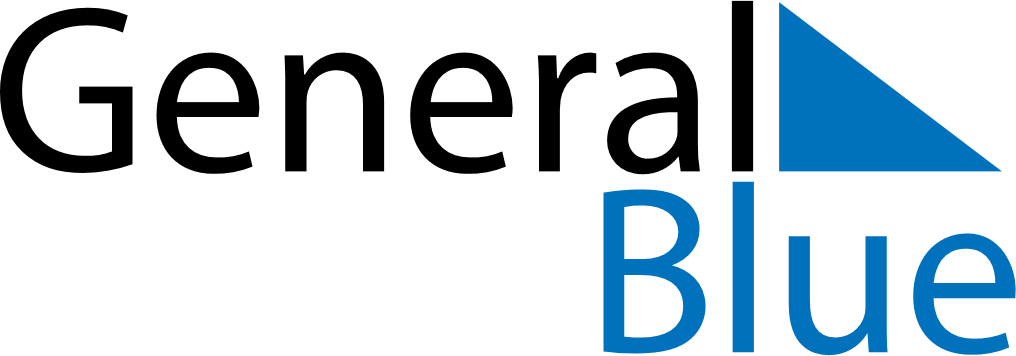 January 2029January 2029January 2029Cabo VerdeCabo VerdeMONTUEWEDTHUFRISATSUN1234567New Year’s Day891011121314Democracy Day15161718192021Heroes’ Day22232425262728293031